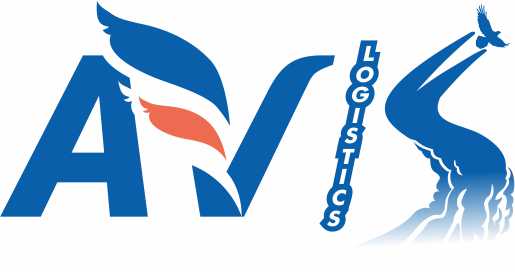 Политика конфиденциальности TOO «Avis logistics»Настоящая Политика конфиденциальности персональных данных (далее – Политика конфиденциальности) определяет порядок обработки персональных данных, действует в отношении всей информации, которую курьерская служба Товарищество с ограниченной ответственностью “Avis Logistics”, расположенная на доменном имени avislogistics.kz, может получить о Пользователе во время использования сайта курьерской службы “Avis Logistics”, программ и продуктов курьерской службы “Avis Logistics”. Настоящая политика обработки персональных данных составлена в соответствии с требованиями закона Республики Казахстан от 21 мая 2013 года № 94-V «О персональных данных и их защите», Закона Республики Казахстан от 9 апреля 2016 года «О почте». В настоящей Политике конфиденциальности используются следующие термины:Владелец сайта —ТОО “Аvis Logistics” (Далее- Администрация сайта). 1.1 Администрация сайта – уполномоченные сотрудники на управление сайтом, действующие от его имени, которые организуют и (или) осуществляют обработку персональных данных, а также определяют цели обработки персональных данных, состав персональных данных, подлежащих обработке, действия (операции), совершаемые с персональными данными.1.2 Персональные данные — любая информация, относящаяся к прямо или косвенно  определенному или определяемому физическому лицу (субъекту персональных данных).1.3 Обработка персональных данных — любое действие (операция) или совокупность действий (операций), совершаемых с использованием средств автоматизации или без использования таких средств с персональными данными, включая сбор, запись, систематизацию, накопление, хранение, уточнение (обновление, изменение), извлечение, использование, передачу (распространение, предоставление, доступ), обезличивание, блокирование, удаление, уничтожение персональных данных.1.4 Конфиденциальность персональных данных — обязательное для соблюдения Администрацией сайта требование не допускать  умышленного распространения персональных данных без согласия субъекта персональных данных или наличия иного законного основания.Пользователь сайта курьерской службы “Avis Logistics ”  (далее — Пользователь) – лицо, имеющее доступ к Сайту, посредством сети Интернет и использующее сайт курьерской службы “ Avis Logistics ” в своих целях.Cookies — небольшой фрагмент данных, отправленный веб-сервером и хранимый на компьютере пользователя, который веб-клиент или веб-браузер каждый раз пересылает веб-серверу в HTTP-запросе при попытке открыть страницу соответствующего сайта.IP-адрес — уникальный сетевой адрес узла в компьютерной сети, построенной по протоколу IP.                                     2.Общие положения2.1 Использование Пользователем сайта курьерской службы “Avis Logistics ” означает согласие с настоящей Политикой конфиденциальности и условиями обработки персональных данных Пользователя.2.2  В случае несогласия с условиями Политики конфиденциальности Пользователь должен прекратить использование сайта курьерской службы “Avis Logistics ".2.3 Настоящая Политика конфиденциальности применяется только к сайту курьерской службы “Avis Logistics ” . Курьерская служба “Avis Logistics ” не контролирует и не несет ответственность за сайты третьих лиц, на которые Пользователь может перейти по ссылкам, доступным на сайте курьерской службы “ Avis Logistics ”.2.4 Администрация сайта не проверяет достоверность персональных данных, предоставляемых Пользователем сайта курьерской службы “Avis Logistics ”.                             3. Предмет политики конфиденциальности3.1 Настоящая Политика конфиденциальности устанавливает обязательства Администрации сайта по умышленному неразглашению персональных данных, которые Пользователь предоставляет по запросу Администрации сайта (например, регистрация на сайте, оформление заказа на доставку Отправлений, подписка на получение уведомлений и т.д.).3.2 Персональные данные, разрешённые к обработке в рамках настоящей Политики конфиденциальности, предоставляются Пользователем путём заполнения регистрационной формы на сайте курьерской службы “Avis Logistics” в разделе «Вызов курьера» и включают в себя следующую информацию:фамилию, имя, отчество Пользователя (Отправителя);адрес Пользователя (Отправителя);контактный телефон Пользователя (Отправителя);адрес электронной почты (e-mail) Пользователя (Отправителя);фамилию, имя, отчество Получателя;адрес Получателя.IP адрес;информация из cookies;информация о браузере (или иной программе, которая осуществляет доступ к показу рекламы);время доступа;адрес страницы, на которой расположен рекламный блок;реферер (адрес предыдущей страницы).3.3 Отключение cookies может повлечь невозможность доступа к частям сайта курьерской службы “Avis Logistics ”,  требующим авторизации.3.4 Курьерская служба “Avis Logistics ”  осуществляет сбор статистики об IP-адресах своих посетителей. Данная информация используется с целью выявления и решения технических проблем, для контроля законности проводимых финансовых платежей.3.5 Любая иная персональная информация неоговоренная выше (история заказов, используемые браузеры и операционные системы и т.д.) подлежит надежному хранению и нераспространению, за исключением случаев, предусмотренных в настоящей Политики конфиденциальности.                      4.Цели сбора персональной информации Пользователя4.1 Персональные данные Пользователя Администрация сайта курьерской службы “Avis Logistics ” может использовать в целях:4.1.1 Идентификации Пользователя, который прошел процедуру регистрации на сайте курьерской службы “Avis Logistics ”, чтобы оформить заказ на доставку Отправлений и (или) приобрести услуги дистанционно.4.1.2 Предоставления Пользователю доступа к персонализированным ресурсам сайта курьерской службы “Avis Logistics ” . 4.1.3 Установления с Пользователем обратной связи, включая направление уведомлений, запросов, касающихся использования сайта курьерской службы “Avis Logistics”, оказания услуг, обработка запросов и заявок от Пользователя.4.1.4 Определения места нахождения Пользователя для обеспечения безопасности, предотвращения мошенничества.4.1.5 Подтверждения достоверности и полноты персональных данных, предоставленных Пользователем.4.1.6 Создания учетной записи для совершения покупок, если Пользователь дал согласие на создание учетной записи.4.1.7 Уведомления Пользователя сайта курьерской службы “Avis Logistics” о состоянии его заказа.4.1.8 Предоставления Пользователю эффективной клиентской и технической поддержки при возникновении проблем связанных с использованием сайта курьерской службы “Avis Logistics ” .4.1.9 Предоставления Пользователю с его согласия обновлений продукции (услуг), специальных предложений, информации о ценах, новостной рассылки и иных сведений от имени курьерской службы “Avis Logistics ”  или от имени партнеров курьерской службы “ Avis Logistics ”.4.1.10 Осуществления рекламной деятельности с согласия Пользователя.4.1.11 Предоставления доступа Пользователю на сайты или сервисы партнеров курьерской службы “Avis Logistics ”   с целью получения продуктов, обновлений и услуг.4.1.12 Заключения и исполнения Договора на оказание курьерских услуг с Пользователем.                  5. Способы и сроки обработки персональной информации5.1 Обработка персональных данных Пользователя осуществляется без ограничения срока, любым законным способом, в том числе в информационных системах персональных данных с использованием средств автоматизации или без использования таких средств.5.2 Пользователь соглашается с тем, что Администрация сайта вправе передавать персональные данные третьим лицам, в частности, курьерским службам, организациями почтовой связи, операторам электросвязи, исключительно в целях выполнения заказа Пользователя, оформленного на сайте курьерской службы “Avis Logistics”, включая доставку Отправлений.5.3 Персональные данные Пользователя могут быть переданы уполномоченным органам государственной власти только по основаниям и в порядке, установленным действующим законодательством Республики Казахстан.5.4 Администрация сайта принимает необходимые организационные и технические меры для защиты персональной информации Пользователя от неправомерного или случайного доступа, уничтожения, изменения, блокирования, копирования, распространения, а также от иных неправомерных действий третьих лиц.5.5 Администрация сайта совместно с Пользователем принимает все необходимые меры по предотвращению убытков или иных отрицательных последствий, вызванных утратой или разглашением персональных данных Пользователя.                                               6. Обязательства сторон6.1 Пользователь обязан:Предоставить информацию о персональных данных, необходимую для пользования сайтом курьерской службы “Avis Logistics”;Обновить, дополнить предоставленную информацию о персональных данных в случае изменения данной информации.Принимать и соблюдать все необходимые меры для защиты доступа к своим конфиденциальным данным, хранящимся на сайте.6.2 Администрация сайта обязана:Использовать полученную информацию исключительно для целей, указанных в п. 4.1 настоящей Политики конфиденциальности.Обеспечить хранение конфиденциальной информации в тайне, не разглашать без предварительного письменного разрешения Пользователя, а также не осуществлять продажу, обмен, опубликование, либо разглашение иными возможными способами переданных персональных данных Пользователя, за исключением п.п. 5.2. и 5.3. настоящей Политики Конфиденциальности.Принимать меры предосторожности для защиты конфиденциальности персональных данных Пользователя согласно порядку, обычно используемого для защиты такого рода информации в существующем деловом обороте.Осуществить блокирование персональных данных, относящихся к соответствующему Пользователю, с момента обращения или запроса Пользователя, или его законного представителя либо уполномоченного органа по защите прав субъектов персональных данных на период проверки, в случае выявления недостоверных персональных данных или неправомерных действий.                                                7.Ответственность сторон7.1 Администрация сайта, не исполнившая свои обязательства, несёт ответственность за убытки, понесённые Пользователем в связи с неправомерным использованием персональных данных, в соответствии с законодательством РК, за исключением случаев, предусмотренных в настоящей Политики Конфиденциальности.7.2 В случае утраты или разглашения Персональных данных Администрация сайта не несёт ответственность, если данная конфиденциальная информация:Стала публичным достоянием до её утраты или разглашения;Была получена от третьей стороны до момента её получения Администрацией сайта;Была получена третьими лицами путем несанкционированного доступа к файлам сайта;Была разглашена с согласия Пользователя.                                           8. Разрешение споров8.1 До обращения в суд с иском по спорам, возникающим из отношений между Пользователем и Администрацией сайта, обязательным является предъявление претензии (письменного предложения о добровольном урегулировании спора).8.2 Получатель претензии в течение 30 календарных дней со дня получения претензии, письменно уведомляет заявителя претензии о результатах рассмотрения претензии.8.3 При не достижении соглашения спор будет передан на рассмотрение в судебный орган в соответствии с действующим законодательством РК.8.4 К настоящей Политике конфиденциальности и отношениям между Пользователем и Администрацией сайта применяется действующее законодательство Республики Казахстан.                                              9. Информационная рассылка9.1 Подписываясь на SMS и Email рассылку курьерской службы экспресс-доставки «Avis Logistics», Вы соглашаетесь получать информацию на телефон и электронную почту, указанную Вами при подписке через сайт www.avislogistics.kz9.2 Если у Вас есть желание отказаться от информационной рассылки, Вам будет необходимо самостоятельно перейти по ссылке «Отписаться от рассылки», указанной в конце текста любого электронного письма от «Avis Logistics».9.3 Вы также даёте разрешение «Avis Logistics» и/или третьим лицам, уполномоченным на рассылку от имени компании, собирать, хранить и обрабатывать все переданные в адрес Компании персональные данные (в том числе фамилию, имя, отчество и адрес электронной почты) с целью информирования о новостях и других событиях.                                               10.  Дополнительные условия10.1 Администрация сайта вправе вносить изменения в настоящую Политику конфиденциальности без согласия Пользователя.10.2  Новая Политика конфиденциальности вступает в силу с момента ее размещения на сайте курьерской службы “Avis Logistics” , если иное не предусмотрено новой редакцией Политики конфиденциальности.